CODES_cases_deaths_pm.Ruser2020-05-15rm(list = ls(all.names = TRUE))

library(Amelia)## Loading required package: Rcpp## ## 
## ## Amelia II: Multiple Imputation
## ## (Version 1.7.6, built: 2019-11-24)
## ## Copyright (C) 2005-2020 James Honaker, Gary King and Matthew Blackwell
## ## Refer to http://gking.harvard.edu/amelia/ for more information
## ##library(bestNormalize)
library(openxlsx)
library(lubridate)## 
## Attaching package: 'lubridate'## The following object is masked from 'package:base':
## 
##     datelibrary(purrr)
library(dplyr)## 
## Attaching package: 'dplyr'## The following objects are masked from 'package:lubridate':
## 
##     intersect, setdiff, union## The following objects are masked from 'package:stats':
## 
##     filter, lag## The following objects are masked from 'package:base':
## 
##     intersect, setdiff, setequal, unionlibrary(nlme)## 
## Attaching package: 'nlme'## The following object is masked from 'package:dplyr':
## 
##     collapselibrary(rsq)
library(lm.beta)
library(tidyverse)## -- Attaching packages -------------------------------------------------------------------------------- tidyverse 1.3.0 --## v ggplot2 3.3.0     v readr   1.3.1
## v tibble  2.1.3     v stringr 1.4.0
## v tidyr   1.0.2     v forcats 0.4.0## -- Conflicts ----------------------------------------------------------------------------------- tidyverse_conflicts() --
## x lubridate::as.difftime() masks base::as.difftime()
## x nlme::collapse()         masks dplyr::collapse()
## x lubridate::date()        masks base::date()
## x dplyr::filter()          masks stats::filter()
## x lubridate::intersect()   masks base::intersect()
## x dplyr::lag()             masks stats::lag()
## x lubridate::setdiff()     masks base::setdiff()
## x lubridate::union()       masks base::union()library(caret)## Loading required package: lattice## 
## Attaching package: 'caret'## The following object is masked from 'package:purrr':
## 
##     liftlibrary(leaps)
library(ggplot2)
library(reghelper)## 
## Attaching package: 'reghelper'## The following object is masked from 'package:base':
## 
##     betalibrary(ggpubr)## Loading required package: magrittr## 
## Attaching package: 'magrittr'## The following object is masked from 'package:tidyr':
## 
##     extract## The following object is masked from 'package:purrr':
## 
##     set_nameslibrary(car)## Loading required package: carData## 
## Attaching package: 'car'## The following object is masked from 'package:dplyr':
## 
##     recode## The following object is masked from 'package:purrr':
## 
##     somelibrary(missMDA)## Registered S3 methods overwritten by 'lme4':
##   method                          from
##   cooks.distance.influence.merMod car 
##   influence.merMod                car 
##   dfbeta.influence.merMod         car 
##   dfbetas.influence.merMod        carlibrary(psych)## 
## Attaching package: 'psych'## The following object is masked from 'package:car':
## 
##     logit## The following object is masked from 'package:reghelper':
## 
##     ICC## The following objects are masked from 'package:ggplot2':
## 
##     %+%, alphalibrary(knitr)

setwd("C:/Users/user/Dropbox/BCG-COVID-19/Ver 3/TF_SG")

CV19 <- read.xlsx("Table_S1-9.xlsx")





DATA <- CV19[, which (colnames(CV19) %in% c(
"Country_code",
"BCG.TB",
"cases_per_million_UP",
"deaths_per_million_UP",
#"Positive.cases.per.test",
"temp",
"BCG.type","Current.BCG.vaccination",
"prevalence_overweight_2012",
"Fraction_urban_population",
"Population_ages_65_and_above_2018_percent",
"TB.incidents.per.10.thosand.mean_2000_2018",
"TB.Incidents.100"))]


DATA_COMPLETE <- na.omit(DATA)
dim(DATA_COMPLETE)## [1] 117  12DATA_COMPLETE$cpm_N <- predict(orderNorm(DATA_COMPLETE$cases_per_million_UP))
hist(DATA_COMPLETE$cpm_N)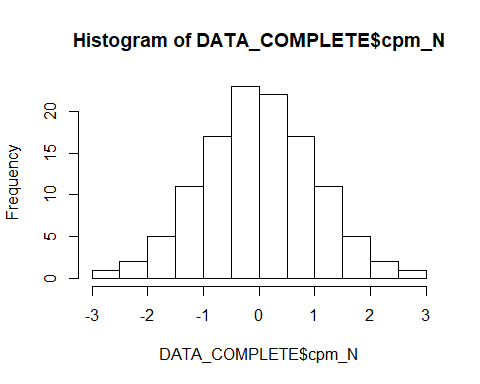 DATA_COMPLETE$cpm_Z <- scale(DATA_COMPLETE$cases_per_million_UP)[,1]
hist(DATA_COMPLETE$cpm_Z)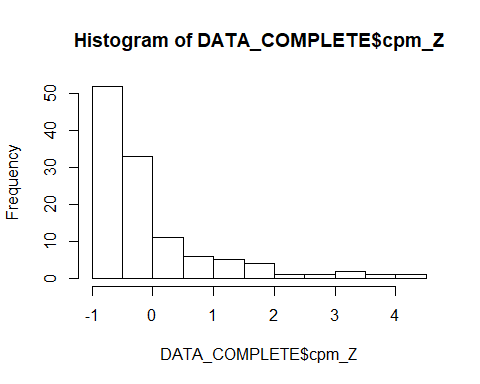 DATA_COMPLETE$dpm_N <- predict(orderNorm(DATA_COMPLETE$deaths_per_million_UP))## Warning in orderNorm(DATA_COMPLETE$deaths_per_million_UP): Ties in data, Normal distribution not guaranteedhist(DATA_COMPLETE$dpm_N)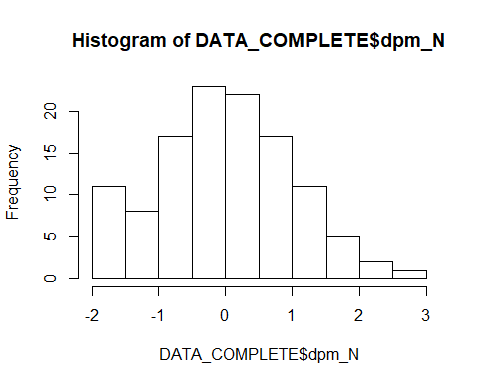 DATA_COMPLETE$dpm_Z <- scale(DATA_COMPLETE$deaths_per_million_UP)[,1]
hist(DATA_COMPLETE$dpm_Z)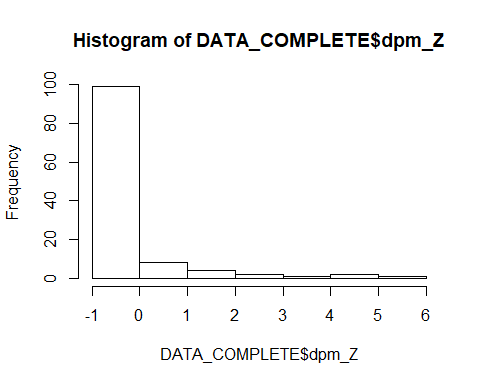 DATA_COMPLETE$TB_N <- predict(orderNorm(DATA_COMPLETE$TB.incidents.per.10.thosand.mean_2000_2018))
hist(DATA_COMPLETE$TB_N)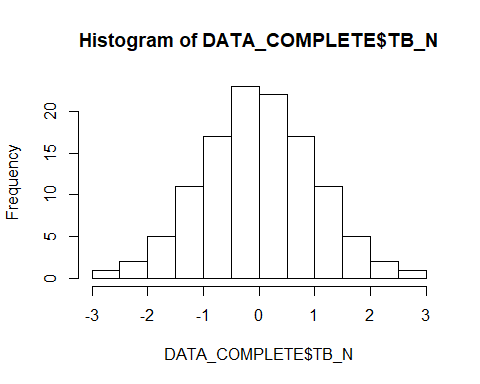 DATA_COMPLETE$TB_Z <- scale(DATA_COMPLETE$TB.incidents.per.10.thosand.mean_2000_2018)[,1]

DATA_COMPLETE$Ob_N <- predict(orderNorm(DATA_COMPLETE$prevalence_overweight_2012))## Warning in orderNorm(DATA_COMPLETE$prevalence_overweight_2012): Ties in data, Normal distribution not guaranteedhist(DATA_COMPLETE$Ob_N)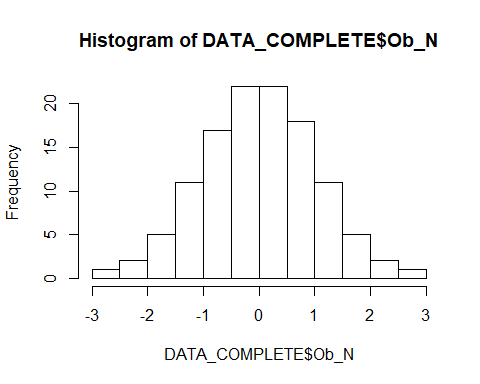 DATA_COMPLETE$temp_N <- predict(orderNorm(DATA_COMPLETE$temp))## Warning in orderNorm(DATA_COMPLETE$temp): Ties in data, Normal distribution not guaranteedhist(DATA_COMPLETE$temp_N)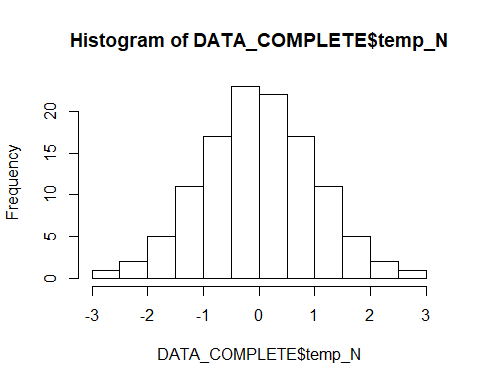 DATA_COMPLETE$frac_N <- predict(orderNorm(DATA_COMPLETE$Fraction_urban_population)) 
hist(DATA_COMPLETE$frac_N)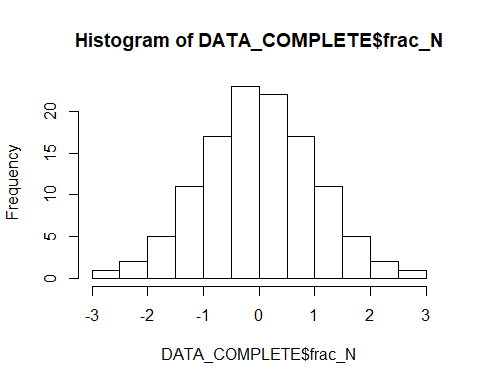 DATA_COMPLETE$age_N <-  predict(orderNorm(DATA_COMPLETE$Population_ages_65_and_above_2018_percent))
hist(DATA_COMPLETE$age_N)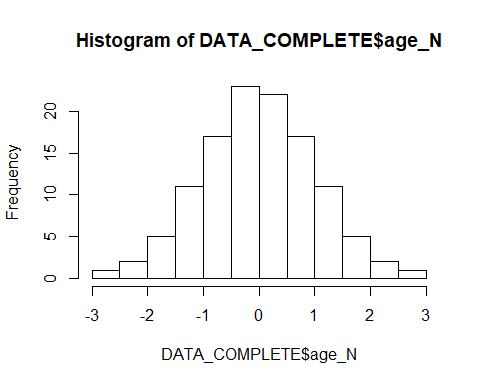 #DATA_COMPLETE$positives_N <- predict(orderNorm(DATA_COMPLETE$Positive.cases.per.test)) 
#hist(DATA_COMPLETE$positives_N)


DATA_COMPLETE$Yy <- ifelse(DATA_COMPLETE$BCG.TB == "Y_y", 1, 0)
DATA_COMPLETE$Yn <- ifelse(DATA_COMPLETE$BCG.TB == "Y_n", 1, 0)
DATA_COMPLETE$Nn <- ifelse(DATA_COMPLETE$BCG.TB == "N_n", 1, 0)


###Analysis###


#cases

cases_lm <- lm(cpm_N ~ Current.BCG.vaccination + TB_Z +
Ob_N + temp_N + age_N + frac_N
, data = DATA_COMPLETE)


summary(cases_lm, corr=T)## 
## Call:
## lm(formula = cpm_N ~ Current.BCG.vaccination + TB_Z + Ob_N + 
##     temp_N + age_N + frac_N, data = DATA_COMPLETE)
## 
## Residuals:
##      Min       1Q   Median       3Q      Max 
## -1.53617 -0.34046  0.02929  0.36210  1.86071 
## 
## Coefficients:
##                           Estimate Std. Error t value Pr(>|t|)    
## (Intercept)               0.445651   0.155347   2.869 0.004942 ** 
## Current.BCG.vaccinationY -0.543140   0.176168  -3.083 0.002590 ** 
## TB_Z                     -0.150719   0.076175  -1.979 0.050362 .  
## Ob_N                     -0.006977   0.091360  -0.076 0.939264    
## temp_N                   -0.095208   0.073477  -1.296 0.197774    
## age_N                     0.238983   0.082305   2.904 0.004458 ** 
## frac_N                    0.360750   0.090349   3.993 0.000118 ***
## ---
## Signif. codes:  0 '***' 0.001 '**' 0.01 '*' 0.05 '.' 0.1 ' ' 1
## 
## Residual standard error: 0.6155 on 110 degrees of freedom
## Multiple R-squared:  0.6399, Adjusted R-squared:  0.6202 
## F-statistic: 32.57 on 6 and 110 DF,  p-value: < 2.2e-16
## 
## Correlation of Coefficients:
##                          (Intercept) Current.BCG.vaccinationY TB_Z  Ob_N 
## Current.BCG.vaccinationY -0.93                                           
## TB_Z                      0.01       -0.01                               
## Ob_N                     -0.04        0.05                     0.33      
## temp_N                    0.08       -0.08                    -0.02  0.24
## age_N                    -0.24        0.26                     0.29  0.23
## frac_N                   -0.13        0.14                     0.07 -0.61
##                          temp_N age_N
## Current.BCG.vaccinationY             
## TB_Z                                 
## Ob_N                                 
## temp_N                               
## age_N                     0.45       
## frac_N                   -0.12  -0.26shapiro.test(resid(cases_lm)) #List of residuals## 
##  Shapiro-Wilk normality test
## 
## data:  resid(cases_lm)
## W = 0.98649, p-value = 0.2948plot(density(resid(cases_lm))) #A density plot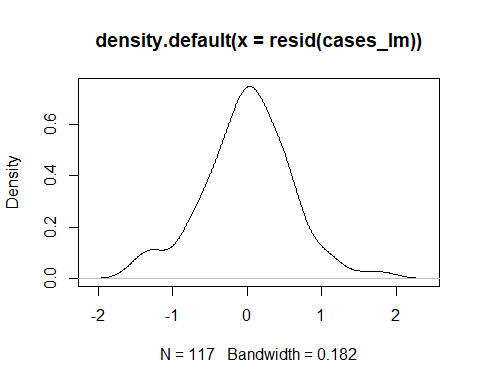 qqnorm(rstandard(cases_lm))
qqline(rstandard(cases_lm))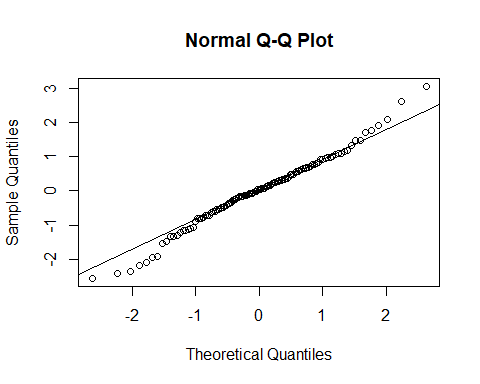 rsq.partial(cases_lm, adj=TRUE)## $adjustment
## [1] TRUE
## 
## $variable
## [1] "Current.BCG.vaccination" "TB_Z"                   
## [3] "Ob_N"                    "temp_N"                 
## [5] "age_N"                   "frac_N"                 
## 
## $partial.rsq
## [1]  0.071171845  0.025587762 -0.009037409  0.006079646  0.062746007
## [6]  0.118648170lm.beta(cases_lm)## 
## Call:
## lm(formula = cpm_N ~ Current.BCG.vaccination + TB_Z + Ob_N + 
##     temp_N + age_N + frac_N, data = DATA_COMPLETE)
## 
## Standardized Coefficients::
##              (Intercept) Current.BCG.vaccinationY                     TB_Z 
##              0.000000000             -0.209577498             -0.150895790 
##                     Ob_N                   temp_N                    age_N 
##             -0.006976627             -0.095203018              0.238983276 
##                   frac_N 
##              0.360749632Anova(cases_lm)## Anova Table (Type II tests)
## 
## Response: cpm_N
##                         Sum Sq  Df F value    Pr(>F)    
## Current.BCG.vaccination  3.602   1  9.5054 0.0025900 ** 
## TB_Z                     1.483   1  3.9148 0.0503616 .  
## Ob_N                     0.002   1  0.0058 0.9392640    
## temp_N                   0.636   1  1.6790 0.1977739    
## age_N                    3.195   1  8.4311 0.0044585 ** 
## frac_N                   6.041   1 15.9429 0.0001182 ***
## Residuals               41.679 110                      
## ---
## Signif. codes:  0 '***' 0.001 '**' 0.01 '*' 0.05 '.' 0.1 ' ' 1#selection of predictors

models_cases <- regsubsets(cpm_N ~ Current.BCG.vaccination + TB_Z +
Ob_N + temp_N + age_N + frac_N
, data = DATA_COMPLETE, nvmax = 9)

summary(models_cases)## Subset selection object
## Call: regsubsets.formula(cpm_N ~ Current.BCG.vaccination + TB_Z + Ob_N + 
##     temp_N + age_N + frac_N, data = DATA_COMPLETE, nvmax = 9)
## 6 Variables  (and intercept)
##                          Forced in Forced out
## Current.BCG.vaccinationY     FALSE      FALSE
## TB_Z                         FALSE      FALSE
## Ob_N                         FALSE      FALSE
## temp_N                       FALSE      FALSE
## age_N                        FALSE      FALSE
## frac_N                       FALSE      FALSE
## 1 subsets of each size up to 6
## Selection Algorithm: exhaustive
##          Current.BCG.vaccinationY TB_Z Ob_N temp_N age_N frac_N
## 1  ( 1 ) " "                      " "  " "  " "    " "   "*"   
## 2  ( 1 ) " "                      " "  " "  " "    "*"   "*"   
## 3  ( 1 ) "*"                      " "  " "  " "    "*"   "*"   
## 4  ( 1 ) "*"                      "*"  " "  " "    "*"   "*"   
## 5  ( 1 ) "*"                      "*"  " "  "*"    "*"   "*"   
## 6  ( 1 ) "*"                      "*"  "*"  "*"    "*"   "*"res.sum <- summary(models_cases)
data.frame(
  Adj.R2 = which.max(res.sum$adjr2),
  CP = which.min(res.sum$cp),
  BIC = which.min(res.sum$bic)
)##   Adj.R2 CP BIC
## 1      5  4   4coef(models_cases, 1:5)## [[1]]
##  (Intercept)       frac_N 
## 4.857226e-17 6.686202e-01 
## 
## [[2]]
##  (Intercept)        age_N       frac_N 
## 4.857226e-17 4.159677e-01 4.733944e-01 
## 
## [[3]]
##              (Intercept) Current.BCG.vaccinationY                    age_N 
##                0.4761734               -0.5803363                0.3331622 
##                   frac_N 
##                0.4184520 
## 
## [[4]]
##              (Intercept) Current.BCG.vaccinationY                     TB_Z 
##                0.4636196               -0.5650364               -0.1591164 
##                    age_N                   frac_N 
##                0.2838967                0.3598720 
## 
## [[5]]
##              (Intercept) Current.BCG.vaccinationY                     TB_Z 
##               0.44515008              -0.54252901              -0.14880911 
##                   temp_N                    age_N                   frac_N 
##              -0.09387861               0.24045172               0.35657391vcov(models_cases, 5)##                            (Intercept) Current.BCG.vaccinationY          TB_Z
## (Intercept)               0.0238737392            -0.0251845522  0.0002909193
## Current.BCG.vaccinationY -0.0251845522             0.0306936428 -0.0003545718
## TB_Z                      0.0002909193            -0.0003545718  0.0051309063
## temp_N                    0.0009935842            -0.0012108044 -0.0005544932
## age_N                    -0.0029703295             0.0036201475  0.0013131724
## frac_N                   -0.0021759447             0.0026519370  0.0018470909
##                                 temp_N         age_N        frac_N
## (Intercept)               0.0009935842 -0.0029703295 -0.0021759447
## Current.BCG.vaccinationY -0.0012108044  0.0036201475  0.0026519370
## TB_Z                     -0.0005544932  0.0013131724  0.0018470909
## temp_N                    0.0050502915  0.0023371623  0.0001774219
## age_N                     0.0023371623  0.0063470198 -0.0008829459
## frac_N                    0.0001774219 -0.0008829459  0.0051268816cases_lm_4 <- lm(cpm_N ~ Current.BCG.vaccination + TB_Z +
age_N + frac_N, data = DATA_COMPLETE)

summary(cases_lm_4, corr=T)## 
## Call:
## lm(formula = cpm_N ~ Current.BCG.vaccination + TB_Z + age_N + 
##     frac_N, data = DATA_COMPLETE)
## 
## Residuals:
##      Min       1Q   Median       3Q      Max 
## -1.58108 -0.29768 -0.01306  0.37725  1.88789 
## 
## Coefficients:
##                          Estimate Std. Error t value Pr(>|t|)    
## (Intercept)               0.46362    0.15439   3.003 0.003298 ** 
## Current.BCG.vaccinationY -0.56504    0.17494  -3.230 0.001626 ** 
## TB_Z                     -0.15912    0.07144  -2.227 0.027930 *  
## age_N                     0.28390    0.07280   3.899 0.000165 ***
## frac_N                    0.35987    0.07180   5.012 2.03e-06 ***
## ---
## Signif. codes:  0 '***' 0.001 '**' 0.01 '*' 0.05 '.' 0.1 ' ' 1
## 
## Residual standard error: 0.6148 on 112 degrees of freedom
## Multiple R-squared:  0.6342, Adjusted R-squared:  0.6211 
## F-statistic: 48.54 on 4 and 112 DF,  p-value: < 2.2e-16
## 
## Correlation of Coefficients:
##                          (Intercept) Current.BCG.vaccinationY TB_Z  age_N
## Current.BCG.vaccinationY -0.93                                           
## TB_Z                      0.04       -0.04                               
## age_N                    -0.31        0.33                     0.30      
## frac_N                   -0.20        0.22                     0.37 -0.19rsq.partial(cases_lm_4, adj=TRUE)## $adjustment
## [1] TRUE
## 
## $variable
## [1] "Current.BCG.vaccination" "TB_Z"                   
## [3] "age_N"                   "frac_N"                 
## 
## $partial.rsq
## [1] 0.07703581 0.03386326 0.11167513 0.17592928lm.beta(cases_lm_4)## 
## Call:
## lm(formula = cpm_N ~ Current.BCG.vaccination + TB_Z + age_N + 
##     frac_N, data = DATA_COMPLETE)
## 
## Standardized Coefficients::
##              (Intercept) Current.BCG.vaccinationY                     TB_Z 
##                0.0000000               -0.2180265               -0.1593033 
##                    age_N                   frac_N 
##                0.2838967                0.3598720shapiro.test(resid(cases_lm_4)) #List of residuals## 
##  Shapiro-Wilk normality test
## 
## data:  resid(cases_lm_4)
## W = 0.98451, p-value = 0.1989#deaths


deaths_lm <- lm(dpm_N ~ Current.BCG.vaccination + TB_Z +
Ob_N + temp_N + age_N + frac_N
, data = DATA_COMPLETE)

summary(deaths_lm, corr=T)## 
## Call:
## lm(formula = dpm_N ~ Current.BCG.vaccination + TB_Z + Ob_N + 
##     temp_N + age_N + frac_N, data = DATA_COMPLETE)
## 
## Residuals:
##      Min       1Q   Median       3Q      Max 
## -1.28595 -0.36669  0.00561  0.38020  1.33033 
## 
## Coefficients:
##                          Estimate Std. Error t value Pr(>|t|)    
## (Intercept)               0.49607    0.14665   3.383 0.000995 ***
## Current.BCG.vaccinationY -0.59311    0.16630  -3.566 0.000537 ***
## TB_Z                     -0.15443    0.07191  -2.148 0.033938 *  
## Ob_N                      0.10412    0.08624   1.207 0.229921    
## temp_N                   -0.08408    0.06936  -1.212 0.228025    
## age_N                     0.30173    0.07769   3.884 0.000176 ***
## frac_N                    0.18664    0.08529   2.188 0.030759 *  
## ---
## Signif. codes:  0 '***' 0.001 '**' 0.01 '*' 0.05 '.' 0.1 ' ' 1
## 
## Residual standard error: 0.5811 on 110 degrees of freedom
## Multiple R-squared:  0.6635, Adjusted R-squared:  0.6451 
## F-statistic: 36.14 on 6 and 110 DF,  p-value: < 2.2e-16
## 
## Correlation of Coefficients:
##                          (Intercept) Current.BCG.vaccinationY TB_Z  Ob_N 
## Current.BCG.vaccinationY -0.93                                           
## TB_Z                      0.01       -0.01                               
## Ob_N                     -0.04        0.05                     0.33      
## temp_N                    0.08       -0.08                    -0.02  0.24
## age_N                    -0.24        0.26                     0.29  0.23
## frac_N                   -0.13        0.14                     0.07 -0.61
##                          temp_N age_N
## Current.BCG.vaccinationY             
## TB_Z                                 
## Ob_N                                 
## temp_N                               
## age_N                     0.45       
## frac_N                   -0.12  -0.26rsq.partial(deaths_lm, adj=TRUE)## $adjustment
## [1] TRUE
## 
## $variable
## [1] "Current.BCG.vaccination" "TB_Z"                   
## [3] "Ob_N"                    "temp_N"                 
## [5] "age_N"                   "frac_N"                 
## 
## $partial.rsq
## [1] 0.095500562 0.031517714 0.004104512 0.004211754 0.112580244 0.033007285lm.beta(deaths_lm)## 
## Call:
## lm(formula = dpm_N ~ Current.BCG.vaccination + TB_Z + Ob_N + 
##     temp_N + age_N + frac_N, data = DATA_COMPLETE)
## 
## Standardized Coefficients::
##              (Intercept) Current.BCG.vaccinationY                     TB_Z 
##               0.00000000              -0.23435647              -0.15832818 
##                     Ob_N                   temp_N                    age_N 
##               0.10661181              -0.08609724               0.30897920 
##                   frac_N 
##               0.19112454Anova(deaths_lm)## Anova Table (Type II tests)
## 
## Response: dpm_N
##                         Sum Sq  Df F value    Pr(>F)    
## Current.BCG.vaccination  4.295   1 12.7198 0.0005370 ***
## TB_Z                     1.557   1  4.6123 0.0339381 *  
## Ob_N                     0.492   1  1.4575 0.2299213    
## temp_N                   0.496   1  1.4695 0.2280247    
## age_N                    5.092   1 15.0817 0.0001761 ***
## frac_N                   1.617   1  4.7889 0.0307588 *  
## Residuals               37.141 110                      
## ---
## Signif. codes:  0 '***' 0.001 '**' 0.01 '*' 0.05 '.' 0.1 ' ' 1#residual checks

shapiro.test(resid(deaths_lm)) #List of residuals## 
##  Shapiro-Wilk normality test
## 
## data:  resid(deaths_lm)
## W = 0.99124, p-value = 0.6662plot(density(resid(deaths_lm))) #A density plot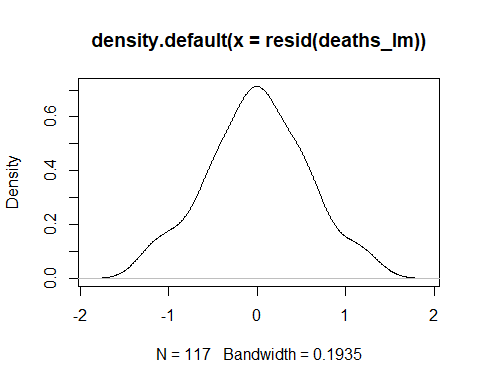 #selection of predictors

models_deaths <- regsubsets(dpm_N ~ Current.BCG.vaccination + TB_Z +
Ob_N + temp_N + age_N + frac_N, data = DATA_COMPLETE, nvmax = 6)

summary(models_deaths)## Subset selection object
## Call: regsubsets.formula(dpm_N ~ Current.BCG.vaccination + TB_Z + Ob_N + 
##     temp_N + age_N + frac_N, data = DATA_COMPLETE, nvmax = 6)
## 6 Variables  (and intercept)
##                          Forced in Forced out
## Current.BCG.vaccinationY     FALSE      FALSE
## TB_Z                         FALSE      FALSE
## Ob_N                         FALSE      FALSE
## temp_N                       FALSE      FALSE
## age_N                        FALSE      FALSE
## frac_N                       FALSE      FALSE
## 1 subsets of each size up to 6
## Selection Algorithm: exhaustive
##          Current.BCG.vaccinationY TB_Z Ob_N temp_N age_N frac_N
## 1  ( 1 ) " "                      " "  " "  " "    "*"   " "   
## 2  ( 1 ) " "                      " "  " "  " "    "*"   "*"   
## 3  ( 1 ) "*"                      " "  "*"  " "    "*"   " "   
## 4  ( 1 ) "*"                      "*"  " "  " "    "*"   "*"   
## 5  ( 1 ) "*"                      "*"  " "  "*"    "*"   "*"   
## 6  ( 1 ) "*"                      "*"  "*"  "*"    "*"   "*"res.sum <- summary(models_deaths)
data.frame(
  Adj.R2 = which.max(res.sum$adjr2),
  CP = which.min(res.sum$cp),
  BIC = which.min(res.sum$bic)
)##   Adj.R2 CP BIC
## 1      6  5   4coef(models_deaths, 1:5)## [[1]]
## (Intercept)       age_N 
## 0.009425929 0.661056752 
## 
## [[2]]
## (Intercept)       age_N      frac_N 
## 0.009425929 0.480227154 0.385293850 
## 
## [[3]]
##              (Intercept) Current.BCG.vaccinationY                     Ob_N 
##                0.5542458               -0.6640019                0.3075202 
##                    age_N 
##                0.4340699 
## 
## [[4]]
##              (Intercept) Current.BCG.vaccinationY                     TB_Z 
##                0.5239991               -0.6271361               -0.1943396 
##                    age_N                   frac_N 
##                0.3279063                0.2526038 
## 
## [[5]]
##              (Intercept) Current.BCG.vaccinationY                     TB_Z 
##                0.5035547               -0.6022221               -0.1829301 
##                   temp_N                    age_N                   frac_N 
##               -0.1039167                0.2798160                0.2489531vcov(models_deaths, 5)##                            (Intercept) Current.BCG.vaccinationY          TB_Z
## (Intercept)               0.0215548805            -0.0227383741  0.0002626623
## Current.BCG.vaccinationY -0.0227383741             0.0277123661 -0.0003201322
## TB_Z                      0.0002626623            -0.0003201322  0.0046325409
## temp_N                    0.0008970772            -0.0010931989 -0.0005006352
## age_N                    -0.0026818211             0.0032685222  0.0011856238
## frac_N                   -0.0019645950             0.0023943541  0.0016676828
##                                 temp_N         age_N        frac_N
## (Intercept)               0.0008970772 -0.0026818211 -0.0019645950
## Current.BCG.vaccinationY -0.0010931989  0.0032685222  0.0023943541
## TB_Z                     -0.0005006352  0.0011856238  0.0016676828
## temp_N                    0.0045597562  0.0021101535  0.0001601889
## age_N                     0.0021101535  0.0057305332 -0.0007971853
## frac_N                    0.0001601889 -0.0007971853  0.0046289070deaths_lm_4 <- lm(dpm_N ~ Current.BCG.vaccination + TB_Z +
age_N + frac_N, data = DATA_COMPLETE)

summary(deaths_lm_4, corr=T)## 
## Call:
## lm(formula = dpm_N ~ Current.BCG.vaccination + TB_Z + age_N + 
##     frac_N, data = DATA_COMPLETE)
## 
## Residuals:
##      Min       1Q   Median       3Q      Max 
## -1.43602 -0.36232  0.02462  0.37141  1.41178 
## 
## Coefficients:
##                          Estimate Std. Error t value Pr(>|t|)    
## (Intercept)               0.52400    0.14710   3.562 0.000542 ***
## Current.BCG.vaccinationY -0.62714    0.16669  -3.762 0.000270 ***
## TB_Z                     -0.19434    0.06807  -2.855 0.005129 ** 
## age_N                     0.32791    0.06937   4.727 6.67e-06 ***
## frac_N                    0.25260    0.06841   3.693 0.000345 ***
## ---
## Signif. codes:  0 '***' 0.001 '**' 0.01 '*' 0.05 '.' 0.1 ' ' 1
## 
## Residual standard error: 0.5858 on 112 degrees of freedom
## Multiple R-squared:  0.6517, Adjusted R-squared:  0.6393 
## F-statistic:  52.4 on 4 and 112 DF,  p-value: < 2.2e-16
## 
## Correlation of Coefficients:
##                          (Intercept) Current.BCG.vaccinationY TB_Z  age_N
## Current.BCG.vaccinationY -0.93                                           
## TB_Z                      0.04       -0.04                               
## age_N                    -0.31        0.33                     0.30      
## frac_N                   -0.20        0.22                     0.37 -0.19rsq.partial(deaths_lm_4, adj=TRUE)## $adjustment
## [1] TRUE
## 
## $variable
## [1] "Current.BCG.vaccination" "TB_Z"                   
## [3] "age_N"                   "frac_N"                 
## 
## $partial.rsq
## [1] 0.1042750 0.0595172 0.1588777 0.1005694lm.beta(deaths_lm_4)## 
## Call:
## lm(formula = dpm_N ~ Current.BCG.vaccination + TB_Z + age_N + 
##     frac_N, data = DATA_COMPLETE)
## 
## Standardized Coefficients::
##              (Intercept) Current.BCG.vaccinationY                     TB_Z 
##                0.0000000               -0.2478030               -0.1992428 
##                    age_N                   frac_N 
##                0.3357853                0.2586734shapiro.test(resid(deaths_lm_4)) #List of residuals## 
##  Shapiro-Wilk normality test
## 
## data:  resid(deaths_lm_4)
## W = 0.99389, p-value = 0.8919###strains###


DATA_str <- CV19[, which (colnames(CV19) %in% c(
"Country_code",
#"BCG.TB",
"cases_per_million_UP",
"deaths_per_million_UP",
#"Positive.cases.per.test",
#"temp",
"BCG.type","Current.BCG.vaccination",
#"prevalence_overweight_2012",
#"Fraction_urban_population",
#"Population_ages_65_and_above_2018_percent",
#"TB.incidents.per.10.thosand.mean_2000_2018",
"Strains"#,
#"TB.Incidents.100"
))]

DATA_str <- subset(DATA_str, Strains=="G3+" | Strains=="G3-")
#DATA_str <- subset(DATA_str, Current.BCG.vaccination=="Y")

DATA_str_COMPLETE <- na.omit(DATA_str)


DATA_str_COMPLETE$cpm_N <- predict(orderNorm(DATA_str_COMPLETE$cases_per_million_UP))
hist(DATA_str_COMPLETE$cpm_N)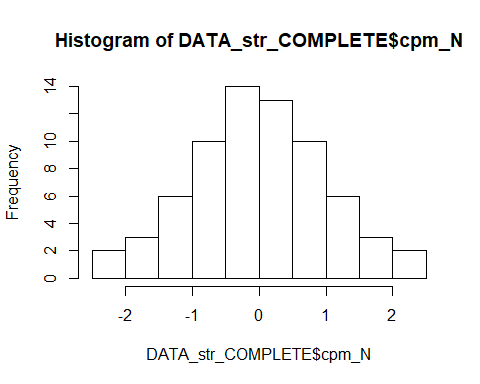 DATA_str_COMPLETE$cpm_Z <- scale(DATA_str_COMPLETE$cases_per_million_UP)[,1]
hist(DATA_str_COMPLETE$cpm_Z)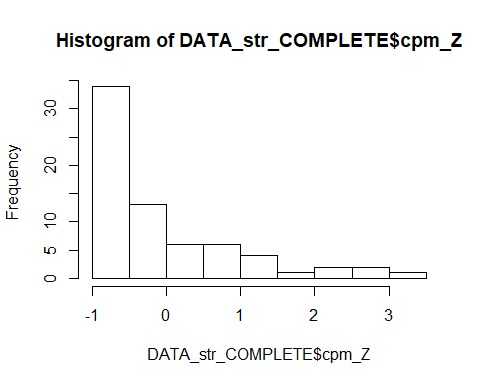 DATA_str_COMPLETE$dpm_N <- predict(orderNorm(DATA_str_COMPLETE$deaths_per_million_UP))## Warning in orderNorm(DATA_str_COMPLETE$deaths_per_million_UP): Ties in data, Normal distribution not guaranteedhist(DATA_str_COMPLETE$dpm_N)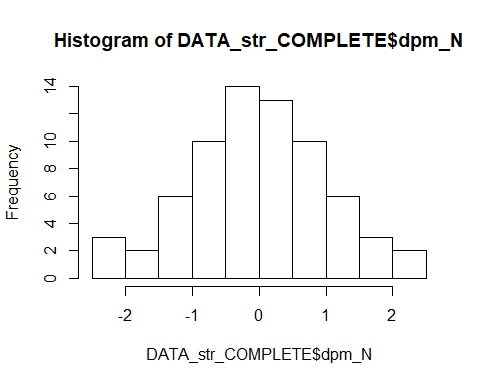 DATA_str_COMPLETE$dpm_Z <- scale(DATA_str_COMPLETE$deaths_per_million_UP)[,1]
hist(DATA_str_COMPLETE$dpm_Z)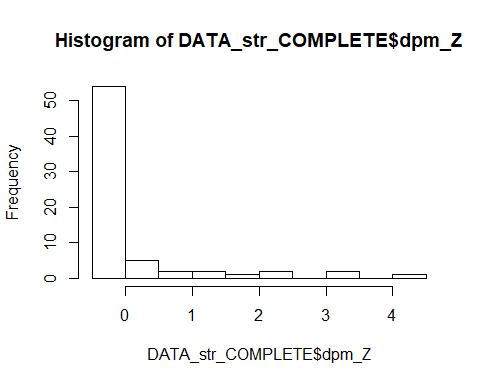 #DATA_str_COMPLETE$TB_N <- predict(orderNorm(DATA_str_COMPLETE$TB.incidents.per.10.thosand.mean_2000_2018))
#hist(DATA_str_COMPLETE$TB_N)

#DATA_str_COMPLETE$TB_Z <- scale(DATA_str_COMPLETE$TB.incidents.per.10.thosand.mean_2000_2018)[,1]

kruskal.test(Strains~Current.BCG.vaccination,data=DATA_str_COMPLETE)## 
##  Kruskal-Wallis rank sum test
## 
## data:  Strains by Current.BCG.vaccination
## Kruskal-Wallis chi-squared = 10.027, df = 1, p-value = 0.001543chisq.test(DATA_str_COMPLETE$Strains,DATA_str_COMPLETE$Current.BCG.vaccination, correct=FALSE)## 
##  Pearson's Chi-squared test
## 
## data:  DATA_str_COMPLETE$Strains and DATA_str_COMPLETE$Current.BCG.vaccination
## X-squared = 10.174, df = 1, p-value = 0.001424t.test(cpm_N ~  Strains, data = DATA_str_COMPLETE)## 
##  Welch Two Sample t-test
## 
## data:  cpm_N by Strains
## t = -2.9291, df = 62.303, p-value = 0.004744
## alternative hypothesis: true difference in means is not equal to 0
## 95 percent confidence interval:
##  -1.0520075 -0.1986029
## sample estimates:
## mean in group G3- mean in group G3+ 
##        -0.4168702         0.2084351t.test(dpm_N ~  Strains, data = DATA_str_COMPLETE)## 
##  Welch Two Sample t-test
## 
## data:  dpm_N by Strains
## t = -2.7384, df = 66.126, p-value = 0.007925
## alternative hypothesis: true difference in means is not equal to 0
## 95 percent confidence interval:
##  -0.9706255 -0.1520921
## sample estimates:
## mean in group G3- mean in group G3+ 
##        -0.3712996         0.1900592#####
#PCA#



cases_PCA_lm <- lm(cpm_N ~ Current.BCG.vaccination + TB_Z +
RC1 + 
RC2 + RC3
, data = CV19)

summary(cases_PCA_lm, corr=T)## 
## Call:
## lm(formula = cpm_N ~ Current.BCG.vaccination + TB_Z + RC1 + RC2 + 
##     RC3, data = CV19)
## 
## Residuals:
##      Min       1Q   Median       3Q      Max 
## -1.60339 -0.30866  0.01859  0.38078  1.45323 
## 
## Coefficients:
##                          Estimate Std. Error t value Pr(>|t|)    
## (Intercept)               0.32803    0.14498   2.263  0.02524 *  
## Current.BCG.vaccinationY -0.39143    0.16246  -2.409  0.01732 *  
## TB_Z                     -0.10935    0.06144  -1.780  0.07733 .  
## RC1                       0.62938    0.06910   9.108 9.46e-16 ***
## RC2                       0.13998    0.05059   2.767  0.00645 ** 
## RC3                       0.11289    0.05063   2.230  0.02742 *  
## ---
## Signif. codes:  0 '***' 0.001 '**' 0.01 '*' 0.05 '.' 0.1 ' ' 1
## 
## Residual standard error: 0.5937 on 136 degrees of freedom
## Multiple R-squared:  0.6593, Adjusted R-squared:  0.6468 
## F-statistic: 52.64 on 5 and 136 DF,  p-value: < 2.2e-16
## 
## Correlation of Coefficients:
##                          (Intercept) Current.BCG.vaccinationY TB_Z  RC1   RC2  
## Current.BCG.vaccinationY -0.94                                                 
## TB_Z                     -0.01        0.01                                     
## RC1                      -0.44        0.47                     0.51            
## RC2                      -0.05        0.06                     0.14  0.10      
## RC3                      -0.14        0.15                     0.06  0.10  0.02shapiro.test(resid(cases_PCA_lm)) #List of residuals## 
##  Shapiro-Wilk normality test
## 
## data:  resid(cases_PCA_lm)
## W = 0.98416, p-value = 0.101plot(density(resid(cases_PCA_lm))) #A density plot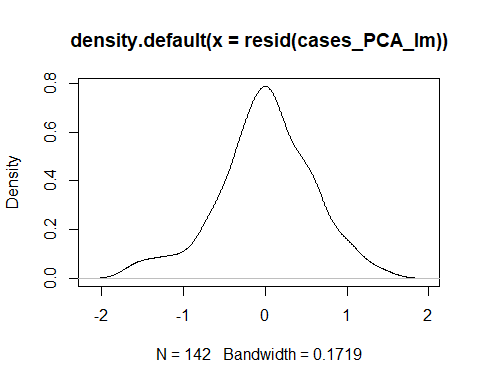 qqnorm(rstandard(cases_PCA_lm))
qqline(rstandard(cases_PCA_lm))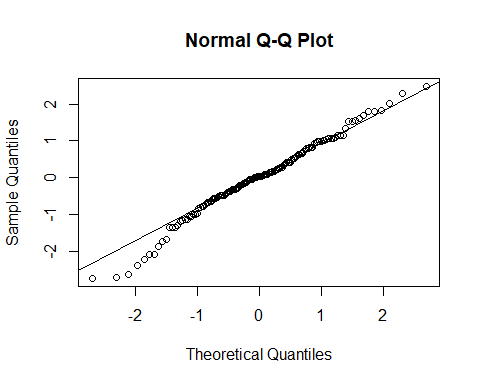 rsq.partial(cases_PCA_lm, adj=TRUE)## $adjustment
## [1] TRUE
## 
## $variable
## [1] "Current.BCG.vaccination" "TB_Z"                   
## [3] "RC1"                     "RC2"                    
## [5] "RC3"                    
## 
## $partial.rsq
## [1] 0.03388490 0.01557782 0.37431387 0.04632776 0.02816803lm.beta(cases_PCA_lm)## 
## Call:
## lm(formula = cpm_N ~ Current.BCG.vaccination + TB_Z + RC1 + RC2 + 
##     RC3, data = CV19)
## 
## Standardized Coefficients::
##              (Intercept) Current.BCG.vaccinationY                     TB_Z 
##                0.0000000               -0.1448638               -0.1094597 
##                      RC1                      RC2                      RC3 
##                0.6299940                0.1401170                0.1130005kruskal.test(RC1 ~ Current.BCG.vaccination, data = CV19)## 
##  Kruskal-Wallis rank sum test
## 
## data:  RC1 by Current.BCG.vaccination
## Kruskal-Wallis chi-squared = 44.852, df = 1, p-value = 2.125e-11kruskal.test(RC2 ~ Current.BCG.vaccination, data = CV19)## 
##  Kruskal-Wallis rank sum test
## 
## data:  RC2 by Current.BCG.vaccination
## Kruskal-Wallis chi-squared = 0.81961, df = 1, p-value = 0.3653kruskal.test(RC3 ~ Current.BCG.vaccination, data = CV19)## 
##  Kruskal-Wallis rank sum test
## 
## data:  RC3 by Current.BCG.vaccination
## Kruskal-Wallis chi-squared = 1.5591, df = 1, p-value = 0.2118deaths_PCA_lm <- lm(dpm_N ~ Current.BCG.vaccination + TB_Z +
RC1 + 
RC2 + RC3
, data = CV19)

summary(deaths_PCA_lm, corr=T)## 
## Call:
## lm(formula = dpm_N ~ Current.BCG.vaccination + TB_Z + RC1 + RC2 + 
##     RC3, data = CV19)
## 
## Residuals:
##      Min       1Q   Median       3Q      Max 
## -1.58135 -0.30657 -0.02918  0.42908  1.34421 
## 
## Coefficients:
##                          Estimate Std. Error t value Pr(>|t|)    
## (Intercept)               0.43391    0.14113   3.074  0.00255 ** 
## Current.BCG.vaccinationY -0.50567    0.15815  -3.197  0.00173 ** 
## TB_Z                     -0.18550    0.05981  -3.102  0.00234 ** 
## RC1                       0.50709    0.06727   7.538 6.05e-12 ***
## RC2                       0.07907    0.04925   1.605  0.11072    
## RC3                       0.21158    0.04929   4.292 3.34e-05 ***
## ---
## Signif. codes:  0 '***' 0.001 '**' 0.01 '*' 0.05 '.' 0.1 ' ' 1
## 
## Residual standard error: 0.578 on 136 degrees of freedom
## Multiple R-squared:  0.6603, Adjusted R-squared:  0.6478 
## F-statistic: 52.86 on 5 and 136 DF,  p-value: < 2.2e-16
## 
## Correlation of Coefficients:
##                          (Intercept) Current.BCG.vaccinationY TB_Z  RC1   RC2  
## Current.BCG.vaccinationY -0.94                                                 
## TB_Z                     -0.01        0.01                                     
## RC1                      -0.44        0.47                     0.51            
## RC2                      -0.05        0.06                     0.14  0.10      
## RC3                      -0.14        0.15                     0.06  0.10  0.02shapiro.test(resid(deaths_PCA_lm)) #List of residuals## 
##  Shapiro-Wilk normality test
## 
## data:  resid(deaths_PCA_lm)
## W = 0.99262, p-value = 0.6737plot(density(resid(deaths_PCA_lm))) #A density plot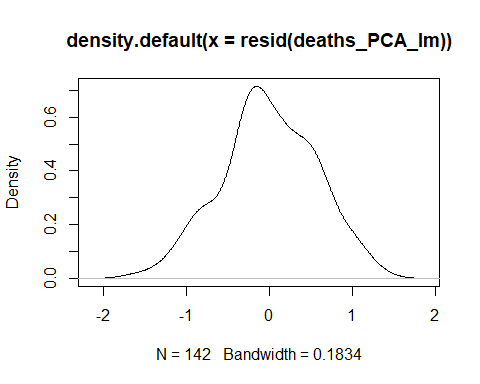 rsq.partial(deaths_PCA_lm, adj=TRUE)## $adjustment
## [1] TRUE
## 
## $variable
## [1] "Current.BCG.vaccination" "TB_Z"                   
## [3] "RC1"                     "RC2"                    
## [5] "RC3"                    
## 
## $partial.rsq
## [1] 0.06307656 0.05919085 0.28952080 0.01138243 0.11283562lm.beta(deaths_PCA_lm)## 
## Call:
## lm(formula = dpm_N ~ Current.BCG.vaccination + TB_Z + RC1 + RC2 + 
##     RC3, data = CV19)
## 
## Standardized Coefficients::
##              (Intercept) Current.BCG.vaccinationY                     TB_Z 
##               0.00000000              -0.19197587              -0.19047304 
##                      RC1                      RC2                      RC3 
##               0.52068799               0.08118825               0.21724907####PLOTS####



c = ggplot(DATA_COMPLETE, aes(x=Current.BCG.vaccination, y=cpm_N, fill=Current.BCG.vaccination)) 
c = c + geom_boxplot()
c = c + theme(axis.title.x=element_blank(),
              axis.text.x=element_blank(),
              axis.ticks.x=element_blank(),
              axis.text.y = element_text( size = 14))
c = c + geom_jitter(shape=17, position=position_jitter(0.1))
#c = c + geom_point()
c = c + scale_fill_manual(name="BCG policy", breaks = c("N", "Y"), 
                       values=c("#00BA38","#F8766D"))
c = c + theme(legend.text=element_text(size=14))
c = c + ylab("Standardized COVID-19 cases per 1M pop.") + xlab("")
c = c + ggtitle("Cases by BCG policy")
c = c + theme(legend.position="bottom")
#c = c + stat_compare_means(method = "t.test", label.x = 1.3, label.y = 2.7, size=5)    
c = c + theme(text = element_text(size = 14))
c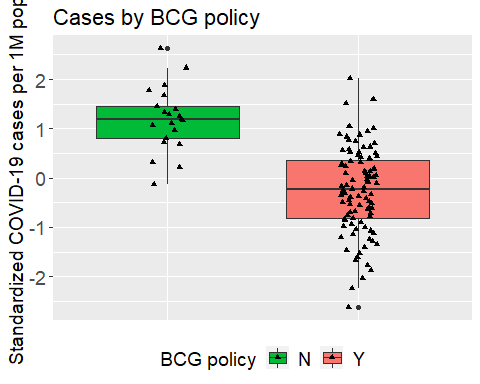 ggsave(file="COVID19_cases_boxplot_Figure_1a.png", plot=c, dpi=300, width=5, height=5)




c = ggplot(DATA_COMPLETE, aes(x=TB.Incidents.100, y=cpm_N, fill=TB.Incidents.100)) 
c = c + geom_boxplot()
c = c + theme(axis.title.x=element_blank(),
              axis.text.x=element_blank(),
              axis.ticks.x=element_blank(),
              axis.text.y = element_text( size = 14))
c = c + geom_jitter(shape=17, position=position_jitter(0.1))
#c = c + geom_point()
c = c + scale_fill_manual(name="TB incidence 100", breaks = c("n", "y"), 
                       values=c("orange","purple"))
c = c + theme(legend.text=element_text(size=14))
c = c + ylab("Standardized COVID-19 cases per 1M pop.") + xlab("")
c = c + ggtitle("Cases by TB incidence (100)")
c = c + theme(legend.position="bottom")
#c = c + stat_compare_means(method = "t.test", label.x = 1.3, label.y = 2.7, size=5)    
c = c + theme(text = element_text(size = 14))
c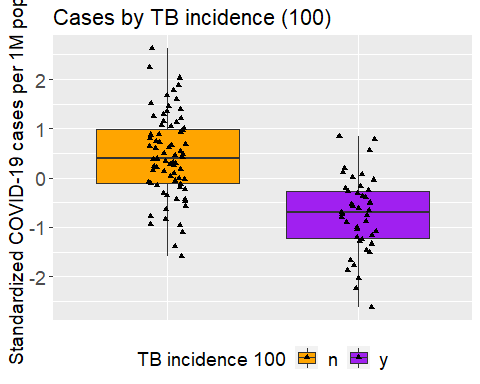 ggsave(file="COVID19_cases_boxplot_Figure_1e.png", plot=c, dpi=300, width=5, height=5)





c = ggplot(DATA_COMPLETE, aes(x=Current.BCG.vaccination, y=dpm_N, fill=Current.BCG.vaccination)) 
c = c + geom_boxplot()
c = c + theme(axis.title.x=element_blank(),
              axis.text.x=element_blank(),
              axis.ticks.x=element_blank(),
              axis.text.y = element_text( size = 14))
c = c + geom_jitter(shape=17, position=position_jitter(0.1))
#c = c + geom_point()
c = c + scale_fill_manual(name="BCG policy", breaks = c("N", "Y"), 
                       values=c("#00BA38","#F8766D"))
c = c + theme(legend.text=element_text(size=14))
c = c + ylab("Standardized COVID-19 deaths per 1M pop.") + xlab("")
c = c + ggtitle("Deaths by BCG policy")
c = c + theme(legend.position="bottom")
#c = c + stat_compare_means(method = "t.test", label.x = 1.3, label.y = 2.7, size=5)    
c = c + theme(text = element_text(size = 14))
c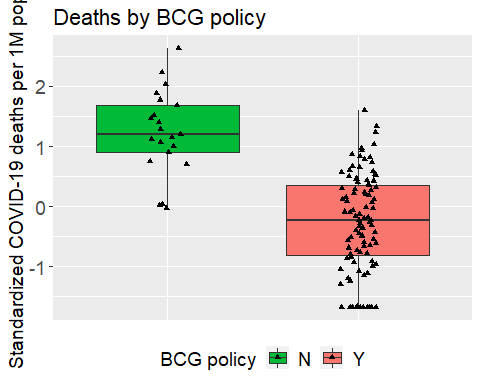 ggsave(file="COVID19_deaths_boxplot_Figure_1b.png", plot=c, dpi=300, width=5, height=5)




c = ggplot(DATA_COMPLETE, aes(x=TB.Incidents.100, y=dpm_N, fill=TB.Incidents.100)) 
c = c + geom_boxplot()
c = c + theme(axis.title.x=element_blank(),
              axis.text.x=element_blank(),
              axis.ticks.x=element_blank(),
              axis.text.y = element_text( size = 14))
c = c + geom_jitter(shape=17, position=position_jitter(0.1))
#c = c + geom_point()
c = c + scale_fill_manual(name="TB incidence 100", breaks = c("n", "y"), 
                       values=c("orange","purple"))
c = c + theme(legend.text=element_text(size=14))
c = c + ylab("Standardized COVID-19 deaths per 1M pop.") + xlab("")
c = c + ggtitle("Deaths by TB incidence (100)")
c = c + theme(legend.position="bottom")
#c = c + stat_compare_means(method = "t.test", label.x = 1.3, label.y = 2.7, size=5)    
c = c + theme(text = element_text(size = 14))
c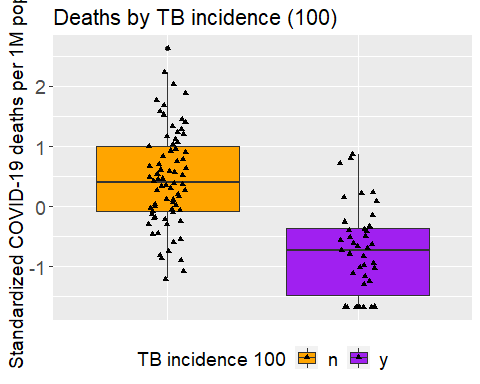 ggsave(file="COVID19_deaths_boxplot_Figure_1f.png", plot=c, dpi=300, width=5, height=5)


#plots Figures 2



d2 = ggplot(DATA_COMPLETE, aes(x=TB_Z, y=cpm_N, color=BCG.type)) +geom_point()
d2 = d2 + stat_smooth(method="lm",size = 1, colour="black")
d2 = d2 + scale_color_discrete( name="BCG type", labels = c("A: Currently administering",  "B: Used to administer",  "C: Never administered"))
d2 = d2 + theme(legend.text=element_text(size=14)) 
d2 = d2 + ylab("Standardized COVID-19 cases per 1M pop.") + xlab("TB incidents per 100K (scaled)")
d2 = d2 + ggtitle("COVID-19 cases by TB incidents")
d2 = d2 + geom_vline(xintercept=-0.25, linetype="dotted",size = 1)
d2 = d2 + theme(text = element_text(size = 14))
d2## `geom_smooth()` using formula 'y ~ x'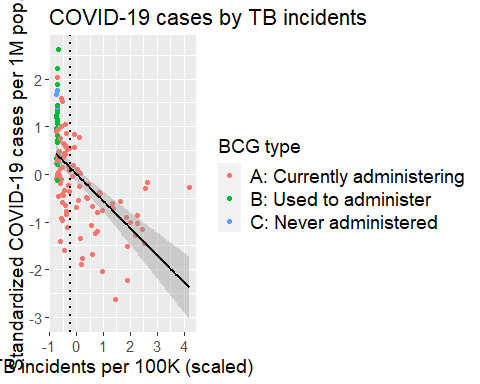 ggsave(file="scatterCOVID19_cases_TB_Figure_2a.png", plot=d2, dpi=300, width=7, height=5)## `geom_smooth()` using formula 'y ~ x'd2 = ggplot(DATA_COMPLETE, aes(x=TB_Z, y=dpm_N, color=BCG.type)) +geom_point()
d2 = d2 + stat_smooth(method="lm",size = 1, colour="black")
d2 = d2 + scale_color_discrete( name="BCG type", labels = c("A: Currently administering",  "B: Used to administer",  "C: Never administered"))
d2 = d2 + theme(legend.text=element_text(size=14)) 
d2 = d2 + ylab("Standardized COVID-19 deaths per 1M pop.") + xlab("TB incidents per 100K (scaled)")
d2 = d2 + ggtitle("COVID-19 deaths by TB incidents")
d2 = d2 + geom_vline(xintercept=-0.25, linetype="dotted",size = 1)
d2 = d2 + theme(text = element_text(size = 14))
d2## `geom_smooth()` using formula 'y ~ x'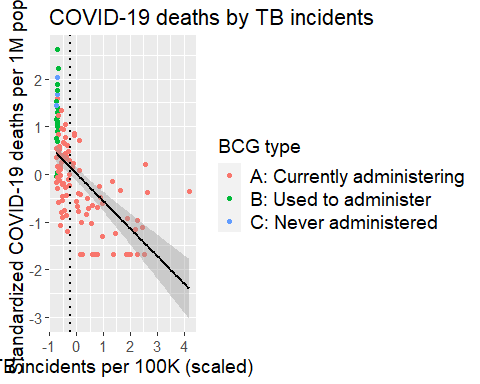 ggsave(file="scatterCOVID19_deaths_TB_Figure_2d.png", plot=d2, dpi=300, width=7, height=5)## `geom_smooth()` using formula 'y ~ x'DATA_COMPLETE_TB <- subset(DATA_COMPLETE, TB.Incidents.100=="n")

a<-aggregate(TB_Z~Current.BCG.vaccination, DATA_COMPLETE_TB, FUN=mean)
SEM<-(aggregate(TB_Z~Current.BCG.vaccination, DATA_COMPLETE_TB, FUN=sd)[,2])/sqrt(length(DATA_COMPLETE_TB[,1]))
Tub<-cbind.data.frame(a,SEM)

dat_temp <- subset(DATA_COMPLETE, temp>0 & temp<15)

a<-aggregate(temp~Current.BCG.vaccination, dat_temp, FUN=mean)
SEM<-(aggregate(temp~Current.BCG.vaccination, dat_temp, FUN=sd)[,2])#/sqrt(length(dat_temp[,1]))
temp<-cbind.data.frame(a,SEM)



c = ggplot(DATA_COMPLETE_TB, aes(x=Current.BCG.vaccination, y=cpm_N, fill=Current.BCG.vaccination)) 
c = c + geom_boxplot()
c = c + theme(axis.title.x=element_blank(),
              axis.text.x=element_blank(),
              axis.ticks.x=element_blank(),
              axis.text.y = element_text( size = 14))
c = c + geom_jitter(shape=17, position=position_jitter(0.1))
#c = c + geom_point()
c = c + scale_fill_manual(name="BCG policy", breaks = c("N", "Y"), 
                       values=c("#00BA38","#F8766D"))
c = c + theme(legend.text=element_text(size=14))
c = c + ylab("Standardized COVID-19 cases per 1M pop.") + xlab("")
c = c + ggtitle("Cases by BCG policy (filtered TB<100)")
c = c + theme(legend.position="bottom")
c = c + stat_compare_means(method = "t.test", label.x = 1.3, label.y = 2.7, size=5) 
c = c + theme(text = element_text(size = 14))
c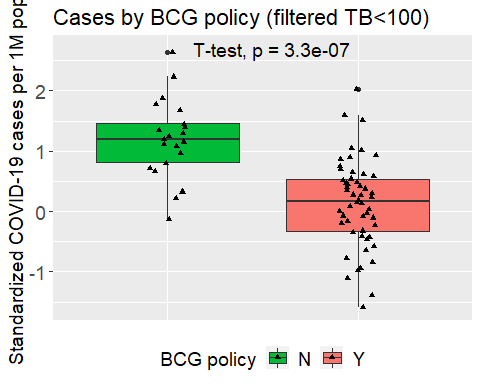 ggsave(file="COVID19_cases_boxplot_Figure_2b.png", plot=c, dpi=300, width=5, height=5)




c = ggplot(DATA_COMPLETE_TB, aes(x=Current.BCG.vaccination, y=dpm_N, fill=Current.BCG.vaccination)) 
c = c + geom_boxplot()
c = c + theme(axis.title.x=element_blank(),
              axis.text.x=element_blank(),
              axis.ticks.x=element_blank(),
              axis.text.y = element_text( size = 14))
c = c + geom_jitter(shape=17, position=position_jitter(0.1))
#c = c + geom_point()
c = c + scale_fill_manual(name="BCG policy", breaks = c("N", "Y"), 
                       values=c("#00BA38","#F8766D"))
c = c + theme(legend.text=element_text(size=14))
c = c + ylab("Standardized COVID-19 deaths per 1M pop.") + xlab("")
c = c + ggtitle("Deaths by BCG policy (filtered TB<100)")
c = c + theme(legend.position="bottom")
c = c + stat_compare_means(method = "t.test", label.x = 1.3, label.y = 2.7, size=5) 
c = c + theme(text = element_text(size = 14))
c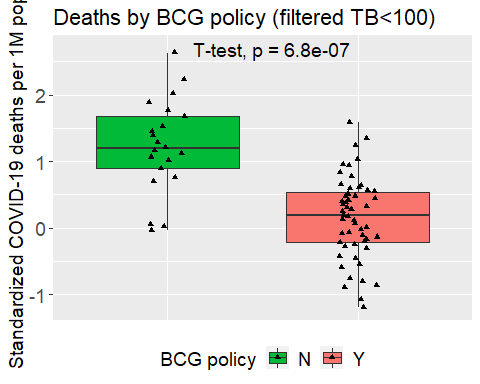 ggsave(file="COVID19_deaths_boxplot_Figure_2e.png", plot=c, dpi=300, width=5, height=5)



c = ggplot(DATA_str_COMPLETE, aes(x=Strains, y=cpm_N, fill=Strains)) 
c = c + geom_boxplot()
c = c + theme(axis.title.x=element_blank(),
              axis.text.x=element_blank(),
              axis.ticks.x=element_blank(),
              axis.text.y = element_text( size = 14))
c = c + geom_jitter(shape=17, position=position_jitter(0.1))
c = c + scale_fill_manual(name="Strain", breaks = c("G3-", "G3+"), 
                       values=c("blue","yellow"))
c = c + theme(legend.text=element_text(size=14))
c = c + ylab("Standardized COVID-19 cases per 1M pop.") + xlab("")
c = c + ggtitle("COVID-19 cases by BCG vaccine Strains")
c = c + theme(legend.position="bottom")
c = c + stat_compare_means(method = "t.test", label.x = 1.3, label.y = 2.7, size=5) 
c = c + theme(text = element_text(size = 14))
c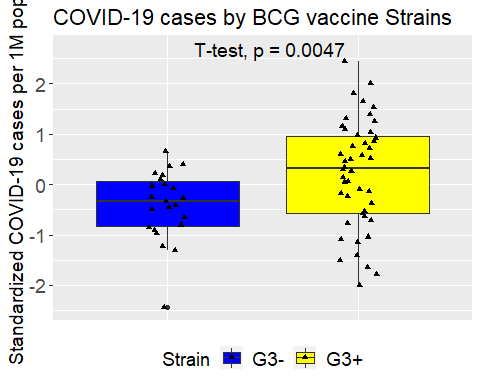 ggsave(file="COVID19_cases_strains_Figure_1c.png", plot=c, dpi=300, width=5, height=5)



c = ggplot(DATA_str_COMPLETE, aes(x=Strains, y=dpm_N, fill=Strains)) 
c = c + geom_boxplot()
c = c + theme(axis.title.x=element_blank(),
              axis.text.x=element_blank(),
              axis.ticks.x=element_blank(),
              axis.text.y = element_text( size = 14))
c = c + geom_jitter(shape=17, position=position_jitter(0.1))
c = c + scale_fill_manual(name="Strain", breaks = c("G3-", "G3+"), 
                       values=c("blue","yellow"))
c = c + theme(legend.text=element_text(size=14))
c = c + ylab("Standardized COVID-19 deaths per 1M pop.") + xlab("")
c = c + ggtitle("COVID-19 deaths by BCG vaccine Strains")
c = c + theme(legend.position="bottom")
c = c + stat_compare_means(method = "t.test", label.x = 1.3, label.y = 2.7, size=5) 
c = c + theme(text = element_text(size = 14))
c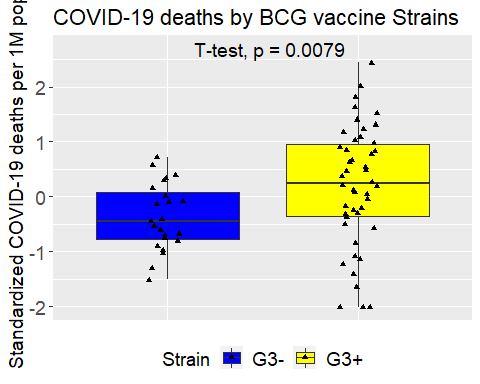 ggsave(file="COVID19_deaths_strains_Figure_1d.png", plot=c, dpi=300, width=5, height=5)






DATA_str_fig <- CV19[, which (colnames(CV19) %in% c(
"Country_code",
#"BCG.TB",
"cases_per_million_UP",
"deaths_per_million_UP",
#"Positive.cases.per.test",
#"temp",
"BCG.type","Current.BCG.vaccination",
#"prevalence_overweight_2012",
#"Fraction_urban_population",
#"Population_ages_65_and_above_2018_percent",
"TB.incidents.per.10.thosand.mean_2000_2018",
"Strains",
"TB.Incidents.100"
))]

DATA_str_fig <- subset(DATA_str_fig, Strains=="G3+" | Strains=="G3-")
DATA_str_fig <- subset(DATA_str_fig, TB.Incidents.100=="n")

DATA_str_COMPLETE_fig <- na.omit(DATA_str_fig)


DATA_str_COMPLETE_fig$cpm_N <- predict(orderNorm(DATA_str_COMPLETE_fig$cases_per_million_UP))
DATA_str_COMPLETE_fig$dpm_N <- predict(orderNorm(DATA_str_COMPLETE_fig$deaths_per_million_UP))



c = ggplot(DATA_str_COMPLETE_fig, aes(x=Strains, y=cpm_N, fill=Strains)) 
c = c + geom_boxplot()
c = c + theme(axis.title.x=element_blank(),
              axis.text.x=element_blank(),
              axis.ticks.x=element_blank(),
              axis.text.y = element_text( size = 14))
c = c + geom_jitter(shape=17, position=position_jitter(0.1))
c = c + scale_fill_manual(name="Strain", breaks = c("G3-", "G3+"), 
                       values=c("blue","yellow"))
c = c + theme(legend.text=element_text(size=14))
c = c + ylab("Standardized COVID-19 cases per 1M pop.") + xlab("")
c = c + ggtitle("BCG vaccine Strains (filtered TB<100)")
c = c + theme(legend.position="bottom")
c = c + stat_compare_means(method = "t.test", label.x = 1.3, label.y = 2.7, size=5) 
c = c + theme(text = element_text(size = 14))
c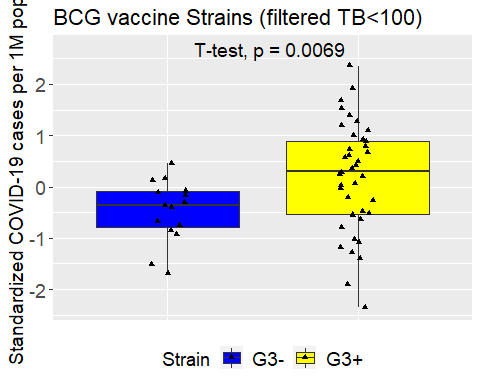 ggsave(file="COVID19_cases_strains_Figure_2c.png", plot=c, dpi=300, width=5, height=5)



c = ggplot(DATA_str_COMPLETE_fig, aes(x=Strains, y=dpm_N, fill=Strains)) 
c = c + geom_boxplot()
c = c + theme(axis.title.x=element_blank(),
              axis.text.x=element_blank(),
              axis.ticks.x=element_blank(),
              axis.text.y = element_text( size = 14))
c = c + geom_jitter(shape=17, position=position_jitter(0.1))
c = c + scale_fill_manual(name="Strain", breaks = c("G3-", "G3+"), 
                       values=c("blue","yellow"))
c = c + theme(legend.text=element_text(size=14))
c = c + ylab("Standardized COVID-19 deaths per 1M pop.") + xlab("")
c = c + ggtitle("BCG vaccine Strains (filtered TB<100)")
c = c + theme(legend.position="bottom")
c = c + stat_compare_means(method = "t.test", label.x = 1.3, label.y = 2.7, size=5) 
c = c + theme(text = element_text(size = 14))
c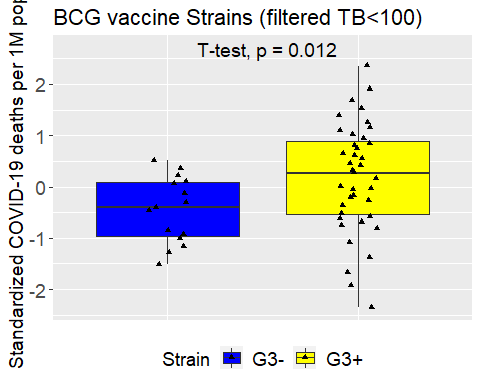 ggsave(file="COVID19_deaths_strains_Figure_2f.png", plot=c, dpi=300, width=5, height=5)



DATA_str_fig65 <- CV19[, which (colnames(CV19) %in% c(
"Country_code",
#"BCG.TB",
"cases_per_million_UP",
"deaths_per_million_UP",
#"Positive.cases.per.test",
#"temp",
"BCG.type","Current.BCG.vaccination",
#"prevalence_overweight_2012",
#"Fraction_urban_population",
"Population_ages_65_and_above_2018_percent",
#"TB.incidents.per.10.thosand.mean_2000_2018",
"Strains"#,
#"TB.Incidents.100"
))]

DATA_str_fig65 <- subset(DATA_str_fig65, Strains=="G3+" | Strains=="G3-")
DATA_str_fig65 <- subset(DATA_str_fig65, Population_ages_65_and_above_2018_percent>15)

DATA_str_COMPLETE_fig65 <- na.omit(DATA_str_fig65)


DATA_str_COMPLETE_fig65$cpm_N <- predict(orderNorm(DATA_str_COMPLETE_fig65$cases_per_million_UP))
DATA_str_COMPLETE_fig65$dpm_N <- predict(orderNorm(DATA_str_COMPLETE_fig65$deaths_per_million_UP))



c = ggplot(DATA_str_COMPLETE_fig65, aes(x=Strains, y=cpm_N, fill=Strains)) 
c = c + geom_boxplot()
c = c + theme(axis.title.x=element_blank(),
              axis.text.x=element_blank(),
              axis.ticks.x=element_blank(),
              axis.text.y = element_text( size = 14))
c = c + geom_jitter(shape=17, position=position_jitter(0.1))
c = c + scale_fill_manual(name="Strain", breaks = c("G3-", "G3+"), 
                       values=c("blue","yellow"))
c = c + theme(legend.text=element_text(size=14))
c = c + ylab("Standardized COVID-19 cases per 1M pop.") + xlab("")
c = c + ggtitle("BCG vaccine Strains (>65 years > 15%)")
c = c + theme(legend.position="bottom")
c = c + stat_compare_means(method = "t.test", label.x = 1.3, label.y = 2.7, size=5) 
c = c + theme(text = element_text(size = 14))
c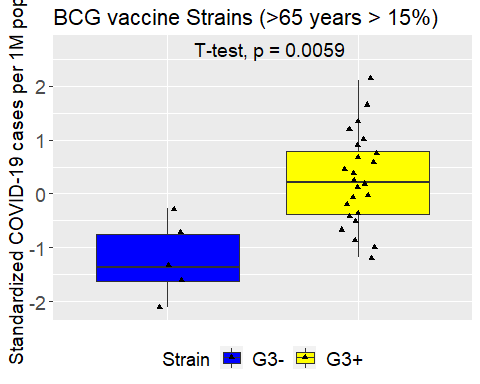 ggsave(file="COVID19_cases_strains_age_Figure_3e.png", plot=c, dpi=300, width=5, height=5)



c = ggplot(DATA_str_COMPLETE_fig65, aes(x=Strains, y=dpm_N, fill=Strains)) 
c = c + geom_boxplot()
c = c + theme(axis.title.x=element_blank(),
              axis.text.x=element_blank(),
              axis.ticks.x=element_blank(),
              axis.text.y = element_text( size = 14))
c = c + geom_jitter(shape=17, position=position_jitter(0.1))
c = c + scale_fill_manual(name="Strain", breaks = c("G3-", "G3+"), 
                       values=c("blue","yellow"))
c = c + theme(legend.text=element_text(size=14))
c = c + ylab("Standardized COVID-19 deaths per 1M pop.") + xlab("")
c = c + ggtitle("BCG vaccine Strains (65 years > 15%)")
c = c + theme(legend.position="bottom")
c = c + stat_compare_means(method = "t.test", label.x = 1.3, label.y = 2.7, size=5) 
c = c + theme(text = element_text(size = 14))
c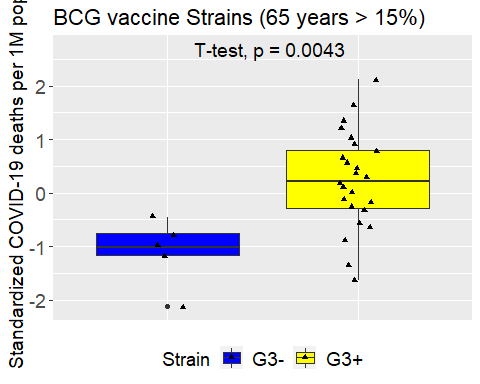 ggsave(file="COVID19_deaths_strains_age_Figure_3f.png", plot=c, dpi=300, width=5, height=5)




DATA_str_fig_frac <- CV19[, which (colnames(CV19) %in% c(
"Country_code",
#"BCG.TB",
"cases_per_million_UP",
"deaths_per_million_UP",
#"Positive.cases.per.test",
#"temp",
"BCG.type","Current.BCG.vaccination",
#"prevalence_overweight_2012",
"Fraction_urban_population",
#"Population_ages_65_and_above_2018_percent",
#"TB.incidents.per.10.thosand.mean_2000_2018",
"Strains"#,
#"TB.Incidents.100"
))]

DATA_str_fig_frac <- subset(DATA_str_fig_frac, Strains=="G3+" | Strains=="G3-")
DATA_str_fig_frac$Fraction_urban_population_100 <- DATA_str_fig_frac$Fraction_urban_population*100
DATA_str_fig_frac <- subset(DATA_str_fig_frac, Fraction_urban_population_100>75)

DATA_str_COMPLETE_fig_frac <- na.omit(DATA_str_fig_frac)


DATA_str_COMPLETE_fig_frac$cpm_N <- predict(orderNorm(DATA_str_COMPLETE_fig_frac$cases_per_million_UP))
DATA_str_COMPLETE_fig_frac$dpm_N <- predict(orderNorm(DATA_str_COMPLETE_fig_frac$deaths_per_million_UP))



c = ggplot(DATA_str_COMPLETE_fig_frac, aes(x=Strains, y=cpm_N, fill=Strains)) 
c = c + geom_boxplot()
c = c + theme(axis.title.x=element_blank(),
              axis.text.x=element_blank(),
              axis.ticks.x=element_blank(),
              axis.text.y = element_text( size = 14))
c = c + geom_jitter(shape=17, position=position_jitter(0.1))
c = c + scale_fill_manual(name="Strain", breaks = c("G3-", "G3+"), 
                       values=c("blue","yellow"))
c = c + theme(legend.text=element_text(size=14))
c = c + ylab("Standardized COVID-19 cases per 1M pop.") + xlab("")
c = c + ggtitle("BCG vaccine Strains (Urbanization>75%)")
c = c + theme(legend.position="bottom")
c = c + stat_compare_means(method = "t.test", label.x = 1.3, label.y = 2.7, size=5) 
c = c + theme(text = element_text(size = 14))
c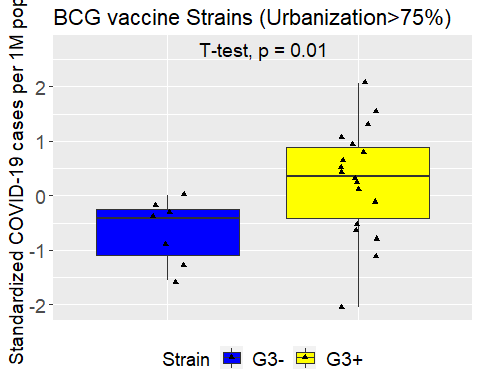 ggsave(file="COVID19_cases_strains_Figure_frac_4c.png", plot=c, dpi=300, width=5, height=5)



c = ggplot(DATA_str_COMPLETE_fig_frac, aes(x=Strains, y=dpm_N, fill=Strains)) 
c = c + geom_boxplot()
c = c + theme(axis.title.x=element_blank(),
              axis.text.x=element_blank(),
              axis.ticks.x=element_blank(),
              axis.text.y = element_text( size = 14))
c = c + geom_jitter(shape=17, position=position_jitter(0.1))
c = c + scale_fill_manual(name="Strain", breaks = c("G3-", "G3+"), 
                       values=c("blue","yellow"))
c = c + theme(legend.text=element_text(size=14))
c = c + ylab("Standardized COVID-19 deaths per 1M pop.") + xlab("")
c = c + ggtitle("BCG vaccine Strains (Urbanization>75%)")
c = c + theme(legend.position="bottom")
c = c + stat_compare_means(method = "t.test", label.x = 1.3, label.y = 2.7, size=5) 
c = c + theme(text = element_text(size = 14))
c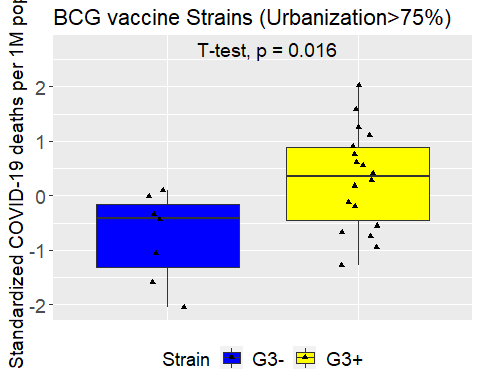 ggsave(file="COVID19_deaths_strains_frac_Figure_4f.png", plot=c, dpi=300, width=5, height=5)